                                  INFORMATION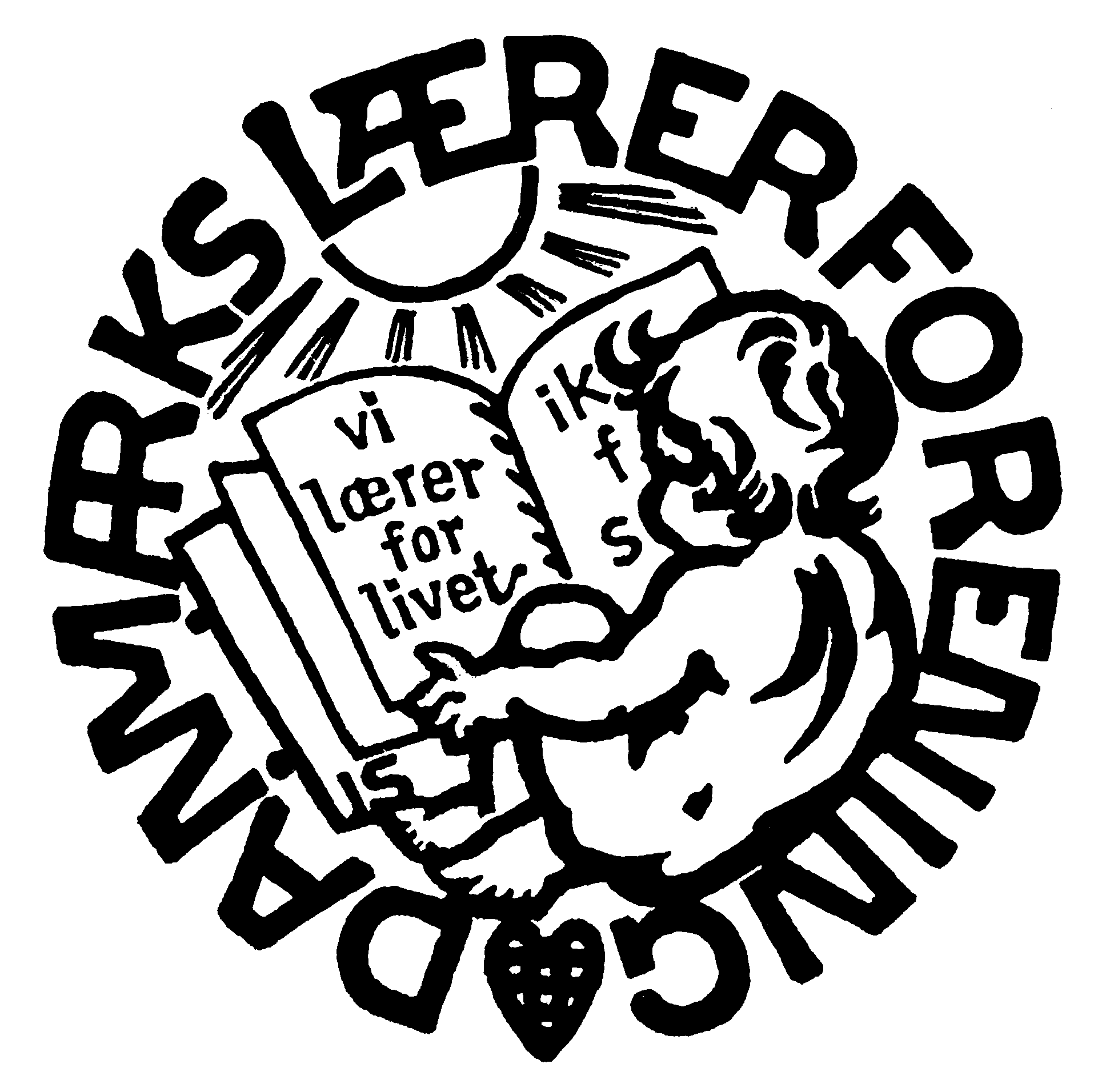 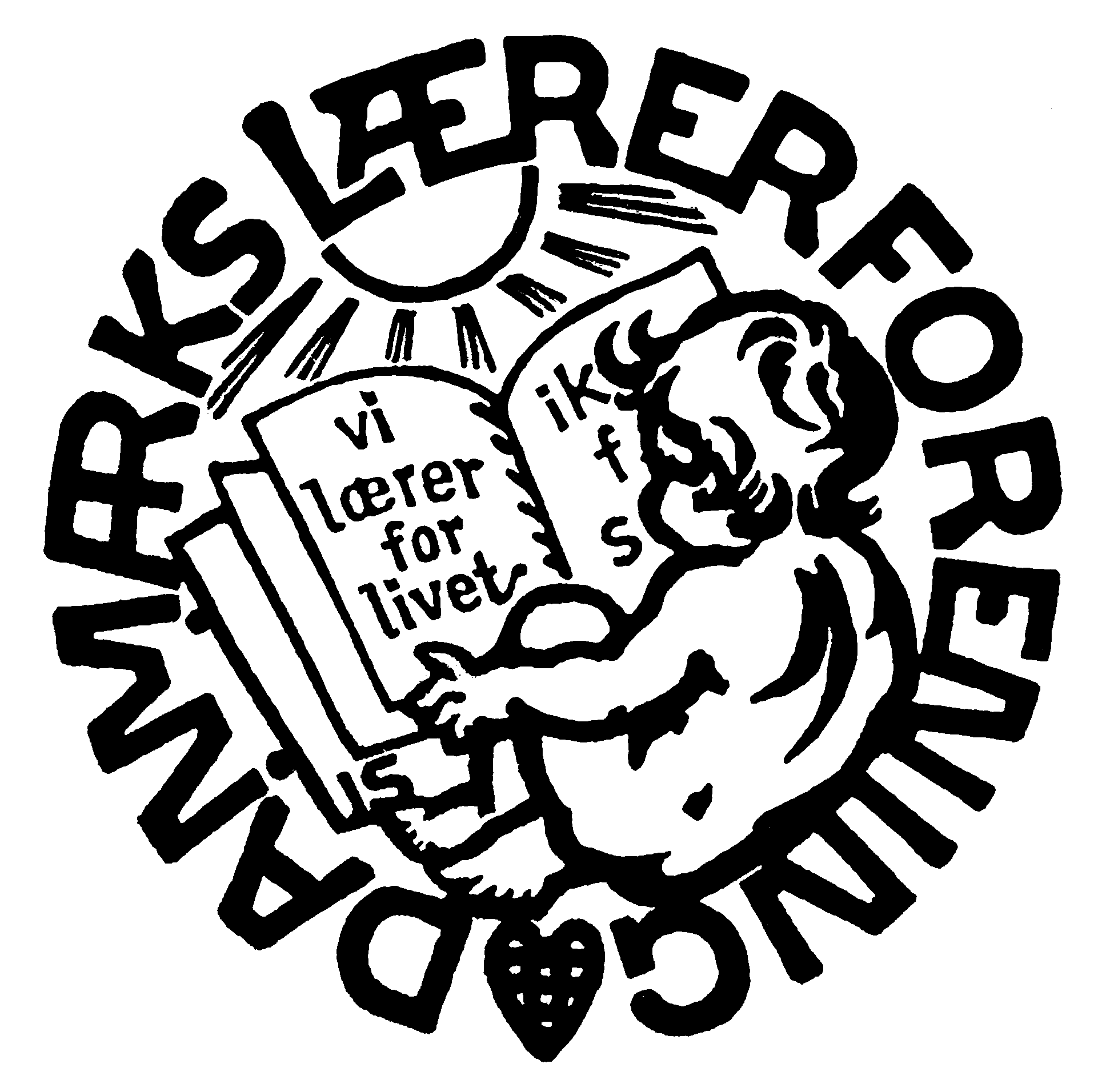                                  Furesø Lærerkreds                                 Marts 2015  GENERALFORSAMLING Onsdag d. 18. marts 2015 kl. 16.15  på Ll. Værløse SkoleENDELIG DAGSORDEN:Valg af dirigentFormandens beretningRegnskabValg af sagsbehandlerFastsættelse af honorarer m.v. til styrelsesmedlemmer Forelæggelse af budget og fastsættelse af kredskontingent for det følgende kalenderår.Evt.Efter generalforsamlingen er der spisning og hyggeligt samvær.Af hensyn til traktementet skal der ske tilmelding til tillidsrepræsentanten eller kredskontoret senest tirsdag d. 10.03.15.Furesøkredsen, Danmarks Lærerforening, Kreds 28,Farum Hovedgade 2A, nr.1, 3520 Farum. Tlf.: 44 95 76 66. e-mail: 028@dlf.orgSkriftlig beretning Furesø Lærerkreds 2015DLF Centralt2014 har været et meget travlt år for medlemmerne af Danmarks Lærerforening. Man har påbegyndt implementeringen af en underfinansieret Folkeskolereformen, samtidig med at effekterne af regeringsindgrebet i lockouten 2013 slår fuldt igennem. Ser man ud over hele landet, har kommunerne som minimum hævet det gennemsnitlige undervisningstimetal for lærerne med, hvad der svarer til ca. 2 ekstra ugentlige undervisningstimer. Effektiviseringen kommer til udtryk på mange forskellige måder i de enkelte kommuner. Vi har kolleger, der arbejder i skolevæsener, hvor lærerne i snit underviser 90 timer mere end det er tilfældet i Furesø. Internt kan der også være voldsomme udsving fra skole til skole i samme kommune. I Esbjerg kan man f. eks. opleve, at lærerne på en skole i gennemsnit underviser 60 timer mere end kollegerne på naboskolen!!To af vores nabokommuner har valgt en meget rigid tilgang til Lov409. Lærerne har ikke mulighed for at afvikle deres arbejdstid med nogen grad af fleksibilitet. Forberedelsestiden ligger som usammenhængende klumper af 20-30 minutters varighed, og forberedelsen bliver ofte ”konverteret” til vikartimer, da sygefraværet og lærerflugten har været markant stigende. Det er skræmmende historie, der berettes om. Historier som vi heldigvis ikke kan genkende i helt samme målestok i Furesø. Betyder det så, at alt er fryd og gammen i Furesø?  Nej så afgjort ikke. Medlemmerne i Furesø Lærerkreds knokler hver dag for at sikre eleverne den bedst mulige undervisning i forhold de rammer, der er opsat af kommunen. Vi har gang på gang gentaget, at der ingen sammenhæng er mellem den opgavemængde læreren skal løse og arbejdstiden. Men der er alligevel forskel i forhold til Rudersdal og Egedal, hvor lærerflugt og ubesatte stillinger er en voksende problemstilling.Den mediemæssige strategi fra Danmarks Lærerforening, har selvfølgelig været at sætte fokus på forskellene mellem kommuner hvor der samarbejdes med den lokale kreds, og så de kommuner, der har valgt udelukkende at basere lærernes arbejdstid på Lov409’s bestemmelser. I den sammenhæng har Furesø Lærerkreds flere gange været fremstillet som et ”mønstereksempel” på hvordan samarbejdet mellem kreds og kommune kan være medvirkende til at skabe ro og udvikling i et skolevæsen. Det må engang imellem være provokerende at læse om alle ”lyksalighederne” i Furesø, når man som lærer har mere end svært ved at nå de opgaver, man forventes at løse. Der skal ikke herske tvivl om, at vi i kredsstyrelsen anerkender det reelle misforhold mellem arbejdsmængde og arbejdstid. Det står altid nævnt i artiklerne hvor kredsen/kredsformanden udtaler sig, men omvendt har vi også en forpligtigelse til at stille op for at sikre det fortsatte fokus på de helt urimelige forhold kolleger i kommuner er underlagt.Strategien virker. Kommunerne er presset over en begyndende lærermangel, og kombineret med meget forskellige arbejdsvilkår i kommunerne, bliver arbejdstiden pludselig et konkurrenceparameter i forhold rekruttering af lærere. I Furesø har vi endnu ikke oplevet rekrutteringsproblemer.  Den korte afstand til hovedstaden er selvfølgelig en medvirkende årsag, men vi undlader ikke en mulighed for at pege på vores ”Fælles Forståelse” som den reelle årsag til Furesø Skolevæsens fortsatte tiltrækningskraft.  OK-15 på det kommunale områdeKredsstyrelsen har drøftet forhandlingsresultat på de netop afsluttede overenskomstforhandlinger med KL. Vi havde, som kredsstyrelse, selvfølgelig helst set en ny central arbejdstidsaftale. Men, set i lyset af den politiske virkelighed, hvor et stort flertal i Folketinget står bag KL og Lov 409, så er OK-resultatet et skridt i den rigtige retning. En central arbejdstidsaftale, der understøtter den undervisning, vi gerne vil levere, ville kræve en ændring af finansloven. Der skulle tilføres kommunerne omkring 5 mia. hvis de skulle kunne finansiere en tilfredsstillende aftale. Et stort flertal af Folketinget står bag den nuværende folkeskolereform. En sådan udfordring kan ikke løses ved overenskomstbordet, og vi tror ikke på, at vi kan konflikte os til et bedre resultat. Kredsstyrelsen hæfter sig ved, at…..vi ikke siger ja til Lov 409der er enighed om at vurdere muligheden for lokale aftalerder i forbindelse med opgaveoversigten, skal drøftes det forventede tidsforbrug til forberedelseder skal sikres fastlagt, sammenhængende og effektiv tid til forberedelse samt reel mulighed for at mødes med kollegerneforberedelsestiden som udgangspunkt ikke kan anvendes til andre formåltillidsrepræsentanterne skal sikres nødvendige rammerparterne i skoleåret 15/16 forpligter sig til at vurdere initiativerne og følge opreallønnen sikresvi løftes et løntrinundervisningstillægget over 750 timer forhøjesFor medlemmerne af Furesø Lærerkreds vil det fælles bilag vedr. arbejdstidsreglerne i Lov 409 (se bilag 1.1 i forliget) ikke have den store indflydelse. Vi har gennem den Fælles Forståelse og evalueringsprocessen af samme, været inde og drøfte indholdet i dette bilag. Det vil imidlertid være en stor forandring for vores kolleger i andre kredse, hvor kommunen/skolelederne har forvaltet lærernes arbejdskraft uden hensyntagen til lærernes mulighed for at løse deres opgaver ordentligt. OK-resultatet ændrer selvfølgelig ikke ved de udfordringer, som den underfinansierede folkeskolereform har medført, også i Furesø, men det er op til et nyt folketing at ændre dette forhold.For vores medlemmer med virke i specialundervisningen, medfører OK-forliget en lønmæssig forandring, da specialundervisningstillægget forsvinder. De medlemmer der for nuværende arbejder med specialundervisningen, vil ikke opleve en lønmæssig tilbagegang, da man vil fastholde værdien af specialundervisningstillægget som en personlig ordning. Nyansatte vil imidlertid ikke få dette tillæg. Det personlige tillæg er gældende så længe man udfylder sin nuværende funktion, men vil ikke følge med ved eventuelt skifte til anden arbejdsgiver.Kredsstyrelsen besluttede enstemmigt at anbefale et ja til OK-15Marie Kruses SkoleDet har været meget vanskeligt for kredsen at indgå i et forpligtigende samarbejde med ledelsen på MKS. Den klare udmelding fra skoleledelsen er, at man ikke ønsker, at kredsen indgår som en eventuel aftalepartner, som det ellers tidligere har været tilfældet. Vi kan selvfølgelig kun opfordre ledelsen til at genoptage det reelle samarbejde, da vi som medarbejderorganisation repræsenterer over 90 % af lærerne på Marie Kruses Skole. Faglig klub på skolen har i tiden efter lockouten drøftet problemstillingen, og forholdt sig til, hvordan man sikrer sammenhængskraften og fællesskabet i denne situation. Skoleledelsen skal dog anerkendes for at drøfte arbejdets tilrettelæggelse med lærerkollegiet, men vi vil som medarbejderorganisation stå fast på, at vi bedst sikrer hele lærergruppens samlede interesser ved, at ledelsen anerkender Furesø Lærerkreds som reel og nødvendig samarbejdspartner. Marie Kruses Skole har ikke i samme grad som kommunens folkeskoler været nødsaget til at hæve det gennemsnitlige undervisningstimetal. Men vi kunne frygte, at de statslige tilskudsordninger vil blive reguleret ift. den voldsomme effektivisering, som folkeskolen gennemgik efter regeringsindgrebet, og den underfinansierede folkeskolereform. En sådan effektivisering vil uvægerligt føre en forøgelse af undervisningsforpligtigelse med sig, hvilket kan lægge et pres på lærernes muligheder for at forberede undervisningen optimalt.Kravet om tilstedevær i arbejdstiden har ligeledes ikke været stor debat. Det kan måske hænge sammen med, at skolen ikke har ordentlige fysiske rammer i forhold lærernes mulighed for at forberede undervisningen på skolen. Selvom det gennemsnitlige undervisningstimetal ikke er forøget væsentligt, så har mange af medlemmerne på MKS oplevet en arbejdsuge med flere undervisningstimer. Ledelsen har valgt at differentiere forberedelsen til de enkelte fag. Dette er sket ud fra en forholdsvis gennemsigtig tildelingsmodel. OK-15 på det statslige område er endnu ikke helt faldet på plads. Der blev indgået et generelt forlig som indbefatter hele løndelen, men organisationsforhandlingerne er endnu ikke afsluttet. Med hensyn til de generelle lønstigninger på statens område, så er der en forventet lønstigning på 4,37 % fordelt over den 3-årige overenskomstperiode.  Det er vist ingen hemmelighed, at det der volder problemer i forhandlingerne, er drøftelserne vedr. arbejdstid. I det forlig KL og DLF indgik et bilag 1.1 vedr. arbejdstiden. Bilaget indeholder nogle fælles formulerede målsætninger, som parterne er forpligtiget til at arbejde efter (se afsnit OK-15). Vi ved at vores finansminister mildest talt ikke var begejstret for indholdsdelen i denne aftale, da arbejdet med de 15. punkter i arbejdstidsbilaget utvivlsom vil anskueliggøre problemstillinger vedr. den manglende sammenhæng mellem de opgaver lærerne skal løse, og den tid der stillet til rådighed. Da forhandlingerne endnu ikke er endeligt afsluttet, kan vi af gode grunde ikke beskrive det i denne beretning, men vil selvfølgelig følge op på det endelige forlig, når det foreligger.Tale/høre-lærere og SkolepsykologerMedlemmerne med virke i Centeret for Børn og familie har været en del af en organisationsændring der har været debatteret gennem foråret 2014. Man har fra ledelsens side ønsket en ændring, hvor centeret i højere grad fremover vil være baseret på en tværfaglig sammensætning af personalet. Der har fra medarbejderside været frygt for at monofagligheden kunne sikres i et system, hvor for eksempel den lille gruppe skolepsykologer eller tale/høre-lærere blev placeret i forskellige afdelinger. Ledelsen valgte efter en lang proces at anerkende dele af medarbejdernes forslag, men vi vil selvfølgelig nøje følge hvordan den nye organisationsstruktur indvirker på vores medlemmers mulighed for at løse deres arbejdsopgaver i en kontekst, der fortsat sikrer et højt fagligt niveau såvel tværfagligt som monofagligt.Folkeskolerne i FuresøArbejdstid under den Fælles ForståelseTorsdag d. 5. februar nåede kredsen til enighed med Furesø Kommune om en forlængelse af den Fælles Forståelse. Der har fra alle de involverede parter været stor interesse i at fortsætte den samarbejdende tilgang, vi har haft i forhold til lærernes arbejdstidsbestemmelser.Den Fælles Forståelse vil i sin ordlyd være uændret, men vil blive suppleret af bilag fra de evalueringsmøder, der har været afholdt med deltagelse af Tillidsrepræsentanter, Arbejdsmiljørepræsentanter, skoleledelser, Furesø Lærerkreds samt skoleforvaltningen.Den Fælles Forståelse var/er ikke fejlfri i sin oprindelige form, men det var kredsens klare opfattelse, at en forhandlingsrunde med krav fra begge sider af bordet kunne være kontraproduktiv i bestræbelsen på hele tiden at forbedre lærernes arbejdsvilkår. Ved at fastholde den oprindelige Fælles Forståelse sikrer vi, at den fælles viden og evaluering bliver en integreret del af vores fælles fortolkning af aftaleteksten.  Vi har i løbet af det halve år, den Fælles Forståelse har fungeret, opdaget en del uhensigtsmæssigheder ift. lærernes mulighed for at løse deres arbejdsopgaver. Problemstillingerne er blevet drøftet på evalueringsmøderne, eller drøftet på de enkelte skoler, hvor skolechefen og formandsskabet fra kredsen i fællesskab med TR og skoleledelse har afsøgt mulige løsninger på udfordringerne. Dette forpligtende samarbejde har været medvirkende til, at mange uhensigtsmæssigheder er blevet korrigeret og vidensdelt i hele skolevæsenet. Nedenfor følger en beskrivelse af udvalgte problemstillinger, der har været drøftet og evalueret i fællesskab med skoleforvaltningen og skolelederne.Opgavefordeling. I selve fagfordelingen var det på enkelte skoler meget vanskeligt at se den ”gennemsigtige og fair proces den Fælles Forståelse tilskriver. Ydermere havde vi på en enkelt skole den udfordring, at de ”andre” opgaver hverken var beskrevet eller tidsmæssigt anslået. Dette skabte usikkerhed om opgavens omfang og gjorde det endog meget vanskeligt for de enkelte lærere at vide, hvor megen forberedelse de kunne regne med at råde over. Der er enighed om, at der i opgaveoversigterne fremover skal være et anslået tidsforbrug på de ”andre” opgaver. Samtidig skal der selvfølgelig ligge en beskrivelse af opgavens indhold. Når der tales om et anslået tidsforbrug, handler det om, at vi ikke ønsker en tilbagevenden til perioden, hvor al tid blev opgjort i U-, Ø- og F-tid. Opgaveoversigten skal give den enkelte lærer et overblik og en forvisning om, hvilke opgaver man forventes at løse. I løbet af skoleåret skal der stadig være mulighed for den enkelte til at ”flytte” tid fra en opgave til en anden, hvis det er nødvendigt. Dette er absolut ikke tiltænkt, som en mulighed for at veksle forberedelsestid til ekstra undervisning, men blot en anerkendelse af, at en opgaves omfang kan ændre sig over et skoleår.Fix- og flextid. En anden problemstilling vi har drøftet, omhandlede Fix- og Flextid. I den fælles forståelse var der lagt op til, at den enkelte lærer kunne placere sin primære arbejdstid i tidsrummet mellem kl 7-17. Dette skulle selvfølgelig være under hensyntagen til den fortsatte mulighed for teamsamarbejde, fælles forberedelse og andet samarbejde. På et par skoler opstod der imidlertid en ide om, at alle lærere skulle” Fix’se” en stor del af deres tilstedeværelsestid på skolerne i samme tidsrum. Tanken var, at man derved undgik diskussioner om, hvorvidt man kunne mødes. Problemstillingen var imidlertid, at kombinationen af den forlængede skoledag og lærernes forøgede undervisningsforpligtigelse, skabte langt større udfordringer end løsninger ift. den ønskede mulighed for at kunne mødes i de forskellige mødefora. De skoler der ikke opererede med Fix’ede tidspunkter, hvor alle lærere skulle være på skolerne oplevede ikke de samme udfordringer. Gennem en god dialog med skoledelserne blev der korrigeret for denne uhensigtsmæssighed, således, at der på skolerne nu er en udpræget grad af fleksibilitet i forhold til, hvornår man lægger sin tilstedeværelsestid på skolerne.Efter/videreuddannelse. En særskilt problemstilling, som vi desværre endnu ikke har en fælles afklaring på, er linjefagsproblematikken. Regeringen har sat det mål, at alle undervisere skal være linjefaguddannede i 2020. Udfordringen er, som andre elementer af skolereformen, at finansieringen langt fra er på plads. Vi har medlemmer, der forventes at gennemføre et studie, hvor arbejdsgiveren kun betaler en femtedel af det forventede tidsforbrug. Dette er selvfølgelig helt uacceptabelt. Lærerne har i forvejen mere end rigeligt svært ved at kunne nå at forberede og efterbehandle en undervisning, der lever op til folkeskoleloven. At de så skal tvinges til at gennemføre efteruddannelse i fritiden er selvfølgelig ikke noget, vi som kreds kan leve med. Derfor har vi også rettet henvendelse til det politiske niveau med forventning om, at der rettes op på denne urimelighed. Alternativet kan vise sig meget dyrt for kommunen, hvis lærerne ikke formår at gennemføre studierne grundet en helt utilstrækkelig ressourcetildeling.Teamsamarbejde. Det har været vanskeligt at opretholde et teamsamarbejde på det niveau skolerne praktiserede inden effektiviseringen af lærernes arbejdstid, med den øgede undervisningsforpligtigelse. Det var en klar forudsætning i den Fælles Forståelse, at der var en forventning om en reducering af mødevirksomheden. I forbindelse med implementeringen af skolereformen lå imidlertid en øget samarbejdsforpligtigelse med skolepædagogerne. Skolepædagogerne har haft vanskeligt ved at løfte opgaven med den understøttende undervisning. Dette har selvfølgelig været en udfordring i forhold til teamsamarbejdet, hvor lærerne til tider har oplevet, at de var nødt til at forberede skolepædagogernes ”undervisning”. Dette er selvfølgelig helt uholdbart, og samtidig en vanskelig situation for både lærere og pædagoger.Til trods for de ovenstående udvalgte problemstillinger, så har arbejdet med at sikre lærerne i Furesø så ordentlige arbejdsvilkår som muligt, været præget af stor vilje til samarbejde.Vi vil fra kredsens side gerne anerkende den samarbejdsvilje, vi har mødt fra såvel lokalpolitikere og skoleforvaltningen og skoleledereNår dette sagt, så vil vi dog afslutningsvis slå fast, at den Fælles Forståelse kun er en ramme om lærernes arbejdstid. Den underfinansierede folkeskolereform medfører stadig et pres på lærernes muligheder for at kunne overholde folkeskolelovens bestemmelser vedr. de faglige målsætninger, samt forpligtigelsen til at forberede og efterbehandle undervisningen målrettet den enkelte elev.Denne underfinansiering vil til stadighed blive nævnt for det politiske niveau med håb om, at kommende budgetforhandlinger vil bringe et mere ensartet forhold mellem mængden af arbejdsopgaver og den givne arbejdstid. Budgetforlig i Furesø KommuneDer blev den 29. september indgået et budgetforlig mellem alle partier i Furesø Byråd. Desværre indbefattede budgettet en millionbesparelse på skoleområdet. Besparelserne ligger som rammebesparelser, som den enkelte ledelse skal finde ude på skolerne. Kredsen forsøgte i budgethøringssvaret at råbe politikerne op i forhold til den vanskelige situation skolerne/lærerne står i nu, hvor effekten af regeringsindgrebet rammer samtidig med, at skolereformen træder i kraft. Vi opfordrede politikerne til at træffe de nødvendige valg, hvis de ville finde besparelser på vores område. Det kunne være afskaffelse af lejrskoler eller lignende. Denne opfordring blev ikke fulgt, og i stedet blev besparelsen lagt ud som en rammebesparelse. Dette vil sandsynligvis medføre en reduktion i antallet af stillinger. Vi frygter, at denne fremgangsmåde betyder, at det bliver den enkelte lærer, der kommer til at løbe endnu hurtigere end det allerede er tilfældet. Det er helt ubegribeligt, at borgmesteren på den måde løber fra de udmeldinger, han fremkom med efter sidste års budgetforlig. For et år siden udtalte borgmesteren, at skolereformen stadig var underfinansieret. Der er ikke blevet afsat de nødvendige midler gennem kommuneaftalen, så hvordan han/byrådet mener, at en underfinansieret skolereform skal blive en holdbar succes, har vi vanskeligt ved at forstå.Vi vil selvfølgelig fortsat kæmpe for, at de budgetmæssige forudsætninger, der er for Furesø Skolevæsen, kommer til at stemme overens med de skolepolitiske udmeldinger.Temamøde med ministerbesøgFuresø kommune inviterede til et åbent arrangement d. 25. oktober, hvor skolebestyrelser og politikere kunne drøfte, hvordan det gik med implementeringen af folkeskolereformen. Samtidig ville der være mulighed for at drøfte, hvilke udfordringer og muligheder der var ud fra de hidtidige erfaringer man havde gjort sig siden skoleårets start. Kommunen havde valgt at invitere Børne og undervisningsminister Christine Antorini. I kredsstyrelsen havde vi lange drøftelser om, hvorvidt kredsformanden skulle takke ja til invitationen via sin placering i det politiske § 17, stk. 4 – udvalg. Udvalget er nedsat til at følge implementeringen af folkeskolereformen. Kredsstyrelsen ønskede ikke at anerkende regeringen som en konstruktiv medspiller i bestræbelsen på at skabe et godt skolevæsen og var derfor fristet til at melde afbud grundet ministerens deltagelse. Omvendt ville et afbud kunne støtte de kræfter, der ønskede at udstille lærerne som vrede og meget lidt samarbejdsvillige. Kredsformanden gjorde det meget tydeligt for forvaltning og det politiske niveau, at vi under ingen omstændigheder ville være med til at legitimere de arbejdsforhold, lærerne er tvunget til at arbejde under, gennem et arrangement der helt sikkert ville blive udnyttet mediestrategisk af Furesø Kommune. Efter nøje overvejelser besluttede kredsen at deltage i mødet. Kredsen formåede gennem pres på såvel det politiske samt forvaltningsmæssige niveau, at dagsordenen for mødet ikke kun blev en hyldest af folkeskolereformen, og de ændrede arbejdstidsregler for lærerne, men nærmere et fokus på de udfordringer, som lærerne er blevet stillet overfor, med den voldsomt forøgede opgavemængde. Samtidig blev det besluttet at hyre Clement Kjersgaard som ordstyrer til debatmødet, herved sikrede vi, at ingen debattør umiddelbart ville blive forskånet for kritiske spørgsmål.  Borgmester Ole Bondo Christensen indledte mødet, med blandt andet at kvittere for det samarbejde der har været mellem kommunen og Lærerkredsen. Borgmesteren anså det for af afgørende betydning, at man fra Furesø Kommunens side havde indgået i et tæt og forpligtigende samarbejde med Furesø Lærerkreds i bestræbelsen på at sikre at ordentligt arbejdsmiljø for kommunens lærere. Samtidig påpegede han endnu engang, at folkeskolereformen er underfinansieret.Kredsstyrelsen havde bedt lærer Mette Frederiksen, Syvstjerneskolen om at være paneldeltager i den debat Christine Antorini deltog I. Mette Frederiksen har gennem sit virke som lærer og undervisningsvejleder en stor viden om, og erfaring i brugen af læringsmål. Mette argumenterede for, at vi risikerer at miste væsentlige dele af dannelseselementet i folkeskolen, hvis vi fokuserer så ensidigt på snævre læringsmål. Ministeren havde endog meget svært ved at kunne argumentere for det modsatte. Clement Kærsgaard sørgede i hvert fald for, at ministeren ikke kunne svare udenom. Yderligere to lærere (Gry Kæraa Mortensen, Nadia Kohsel, begge fra Solvangskolen) deltog med inspirerende oplæg med videosindslag fra undervisningssituationer der viste, hvordan der arbejdes med indholdsdelen i skolereformen. Vores lokalpolitikere var selvfølgelig begejstrerede for oplæggene, med da vores to kolleger forklarede, at de absolut ikke havde tilstrækkelig tid til at forberede og efterbehandle undervisningen inden for den arbejdstid de havde til rådighed, så ændrede diskussionen fokus, og udvalgsformanden for Børne- og Skoleudvalget, Henrik Poulsen anerkendte, at den største udfordring ift. skolereformens mulighed for succes, var lærernes ændrede arbejdstidsregler som følge af underfinansieringen.  Lokalpressen var selvfølgelig repræsenteret, og dækningen af debatmødet kom i høj grad til at omhandle den forsatte underfinansiering af folkeskolereformen, og debatten om de læringsmål contra dannelsesaspektet. Vores klare opfattelse er efterfølgende, at debatmødet var en god platform for diskussionen om implementeringen af folkeskolereformen. Der skal lyde en ros til de lokale politikere og forvaltningen, der faktisk vælger at tage denne debat. Det er ikke mange kommuner der åbent anerkender og diskuterer de udfordringer der er i forbindelse med implementeringen af folkeskolereformen. Det er selvfølgelig paradoksalt, at vores lokalpolitikere anerkender underfinansieringen af skolereformen, og samtidig gennemfører yderligere besparelser i det kommunale budget. Medlemskursus på Frederiksdal 15.-16.novemberMedlemskurset på Frederiksdal er vel overstået. Dagen igennem blev der informeret og debatteret om, hvad der sker lige nu i skolen, både lokalt og på landsplan. Anders Bondo Christensen fortalte om de kommende måneders OK-forhandlinger med KL. Samtidig italesatte han vigtigheden af, at vi formåede at holde sammen som faggruppe. Denne sammenhængskraft er udfordret af meget forskellige arbejdsvilkår afhængig af hvilken kommune man er ansat i. Samtidig er der blandt medlemmerne stadig en ulmende vrede over arbejdsgivernes overgreb i 2013. Denne vrede skal vi anerkende, men samtidig er vi også som forening forpligtiget til at bevare det strategiske overblik for på sigt at forbedre lærernes arbejdsforhold.Efter Anders oplæg, havde vi inviteret Henrik Poulsen, Udvalgsformand i Børne- og Skoleudvalget i Furesø Kommune. Han berettede om hvordan de fra politisk side beskæftigede sig med implementeringen af folkeskolereformen. Der var selvfølgelig stor spørgelyst fra medlemmerne. Vi er sikre på at udvalgsformanden gik fra arrangementet med den viden, at lærerne kan og vil løse arbejdsopgaverne på skolerne. De har bare ikke den fornødne tid.Efter frokosten berettede Kredsformand Morten Krarup om de udfordringer der havde været på skolerne i forbindelse med implementeringen af en underfinansieret folkeskolereform. Der blev også brugt tid på at forklare hvilke mediestrategiske overvejelser der lå bag kredsens udmeldinger i såvel lokal- som landsdækkende presse. Herefter blev vi ”underholdt” af Søren Holmgren, med foredraget ”Alting handler om indstilling”. Det var et par meget inspirerende og morsomme timer, hvor Søren Holmgren indviede tilhørerne i de udfordringer man som blind karriere- og familiemenneske støder på i hverdagen, og hvordan han bevist arbejder med sin egen indstilling til hverdagens udfordringer for at lykkes.Vinsmagning sørgede for at den blå time blev et godt afsæt for hyggelig og festlig aften. Fællesskabet er styrkenSom afslutning på beretningen, vil vi opfordre medlemmerne af Furesø Lærerkreds til fortsat at støtte op om og værne om det fællesskab vi har i Danmarks Lærerforening. Det er altafgørende, at vi formår at stå sammen i kampen for at sikre, at alle lærere så gode arbejdsvilkår som overhovedet muligt. Diskussionen om OK-forliget kan visse steder fremstå forholdsvis skinger i tonen. Uanset udfaldet af afstemningen, skal der ikke herske tvivl om, at vi står os bedst ved at fastholde sammenholdet og fortsat anerkende forskellige synspunkter i Danmarks LærerforeningBeretning afsluttet 2.marts 2015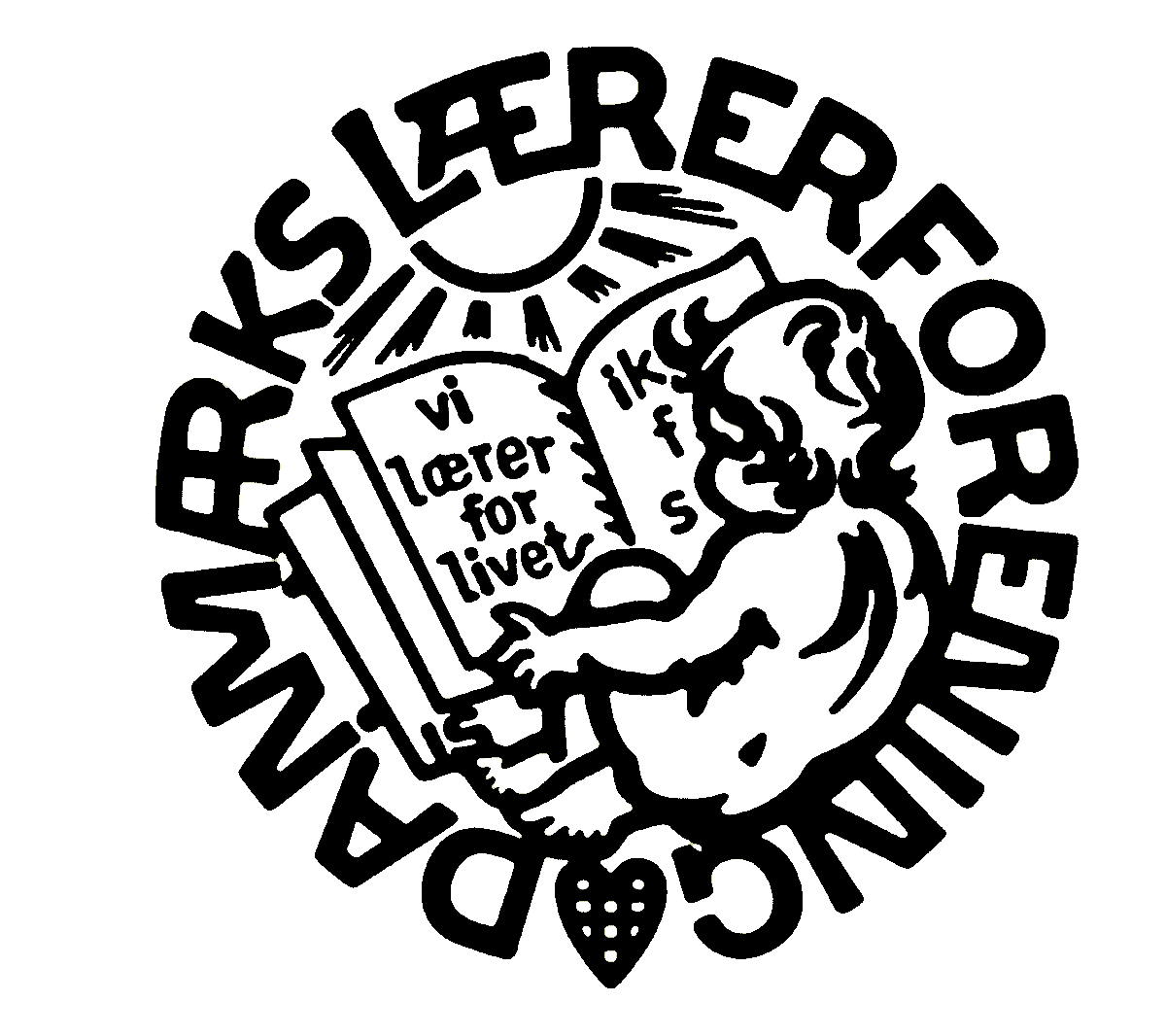 IndtægterBudget i 1000 kr.Kontingent kreds       1.835.776,00             1.790 Akutmidler          183.772,75               150 Administrationsbidrag Særlig Fond            60.000,00                 60 Indtægter i alt       2.079.548,75             2.000 UdgifterStøtte til medlemmer                        -   4AdministrationRevision              2.295,45 2,2Kontorartikler              3.022,70 5Porto                 745,00 3Gebyr bank, giro                 810,00 1Telefon m.m.              7.681,77 9Forsikringer              7.420,71 7Aviser, bøger m.m.              5.259,44 8Abonnementer              1.378,50 1Nyanskaffelser              5.771,40 10Kontingentopkrævning            29.400,00 30Husleje            99.835,74 110Administration i alt          163.620,71 FAK            52.600,00 52Amtskredse i alt            52.600,00 KurserGeneralforsamling            26.952,10 25Medlemskurser(+160.000)            66.446,80 160KS-kurser            77.706,58 90TR-frikøb (Akut-fond)            20.824,40 20Kurser i alt          191.929,88 MøderDiæter              5.931,75 6Kørsel            11.921,79 12Transport              3.685,00 Fortæring m.v. KS, FU            18.454,11 18Faglig klub            10.939,97 8Medlemsmøder              5.734,40 20Kongresudgifter                 681,30 2Repræsentation            11.553,74 7Møder i alt            68.902,06 Frikøb, pensionFrikøb, pension          958.202,30 1300Frikøb, skattepligtig          367.227,00 ATP og lønsumsafgiftATP og lønsumsafgiftATP og lønsumsafgift23697,5Frikøb, pension i alt       1.349.126,80 PersonaleudgifterVederlag          100.146,00 120LP-pension            17.766,00 Personaleudgifter i alt          117.912,00 Udgifter i alt       1.944.091,45 2030,2Resultat før renter          135.457,30 -30,2RenterKursreguleringKursregulering            17.618,80 Renter, Bank og giro            27.090,47 30Renteindtægter i alt            44.709,27 HensættelserHensættelse til kopimaskineHensættelse til kopimaskineHensættelse til kopimaskine            30.000,00 Hensættelse til jubilæum          100.000,00 Hensættelser i alt          130.000,00 Årets resultat            50.166,57 -0,2BalanceAktiverVærdipapirer          941.051,20 Tilgodehavende kontingent            48.592,50 Tilgodehavende Akutmidler              2.954,34 Lån & Spar Bank          427.469,48 Giro              8.500,03 Omsætningsaktiver i alt       1.428.567,55 Aktiver i alt       1.428.567,55 PassiverEgenkapitalEgenkapital primo          787.658,73 Årets resultat            50.166,57 Egenkapital i kredsen          837.825,30 HensættelserHensættelse Lønpulje          404.965,00 Hensættelse kredskontor            30.000,00 Hensættelse medlemskursus          130.000,00 Hensættelser i alt          564.965,00 GældSkyldig told og skat            25.777,25 Anden gældGæld i alt            25.777,25 Passiver i alt       1.428.567,55 SÆRLIG FONDSÆRLIG FONDSÆRLIG FONDRESULTATOPGØRELSE FOR 1. JANUAR - 31. DECEMBER 2014RESULTATOPGØRELSE FOR 1. JANUAR - 31. DECEMBER 2014RESULTATOPGØRELSE FOR 1. JANUAR - 31. DECEMBER 2014RESULTATOPGØRELSE FOR 1. JANUAR - 31. DECEMBER 2014RESULTATOPGØRELSE FOR 1. JANUAR - 31. DECEMBER 2014RESULTATOPGØRELSE FOR 1. JANUAR - 31. DECEMBER 2014RESULTATOPGØRELSE FOR 1. JANUAR - 31. DECEMBER 2014Indtægter:Indtægter:Renteindtægt inkl. UdbytteRenteindtægt inkl. UdbytteRenteindtægt inkl. Udbytte         74.481,24 Kursregulering, værdipapirerKursregulering, værdipapirerKursregulering, værdipapirer         71.863,00        146.344,24 Udgifter:Udgifter:AdministrationsbidragAdministrationsbidragAdministrationsbidrag         60.000,00 Gebyrer                     -   Revision og regnskabsassistanceRevision og regnskabsassistanceRevision og regnskabsassistance           8.375,00          68.375,00 Årets resultatÅrets resultat         77.969,24 BALANCE PR. 31. DECEMBER 2013BALANCE PR. 31. DECEMBER 2013BALANCE PR. 31. DECEMBER 2013BALANCE PR. 31. DECEMBER 2013BALANCE PR. 31. DECEMBER 2013Aktiver:Lån og Spar BankLån og Spar Bank         52.771,39 Rationel Invest:Rationel Invest:Obligationer UDOB, 28.350 stk. á kurs 90,8Obligationer UDOB, 28.350 stk. á kurs 90,8Obligationer UDOB, 28.350 stk. á kurs 90,8Obligationer UDOB, 28.350 stk. á kurs 90,8Obligationer UDOB, 28.350 stk. á kurs 90,8    2.574.180,00 Obligationer UADB, 485 stk. á kurs 455Obligationer UADB, 485 stk. á kurs 455Obligationer UADB, 485 stk. á kurs 455Obligationer UADB, 485 stk. á kurs 455       220.675,00 Aktiver i altAktiver i alt    2.847.626,39 Passiver:Passiver:Egenkapital primoEgenkapital primo    2.769.657,15 Årets resultatÅrets resultat         77.969,24     2.847.626,39 Passiver i altPassiver i alt    2.847.626,39 Ovenstående regnskab er forelagt på kredsstyrelsesmødet d. 22. januar 2015Ovenstående regnskab er forelagt på kredsstyrelsesmødet d. 22. januar 2015Ovenstående regnskab er forelagt på kredsstyrelsesmødet d. 22. januar 2015Ovenstående regnskab er forelagt på kredsstyrelsesmødet d. 22. januar 2015Ovenstående regnskab er forelagt på kredsstyrelsesmødet d. 22. januar 2015Ovenstående regnskab er forelagt på kredsstyrelsesmødet d. 22. januar 2015Ovenstående regnskab er forelagt på kredsstyrelsesmødet d. 22. januar 2015Morten KrarupMorten KrarupAnnette BirnAnnette BirnLouise BrandtformandkasserernæstformandForslag til frikøb og vederlag: 2015/16Forslag til frikøb og vederlag: 2015/16Frikøb:5337 timer2000 niv.2000 niv.Vederlag:Formand:962 timer * Næstformand:1100 timer6000           9.680           12.516 Kasserer:1000 timer3000           8.800           11.378 2 sagsbehandlere500+400 timer2*3000           7.920           10.240 Tillidsrepræsentanter125 timer3000           1.100             1.422 TR-suppleanter           1.100             1.422 Vederlag:Der udbetales diæter og kørselsgodtgørelse efter Skats regler til møder, kurser og Der udbetales diæter og kørselsgodtgørelse efter Skats regler til møder, kurser og Der udbetales diæter og kørselsgodtgørelse efter Skats regler til møder, kurser og Der udbetales diæter og kørselsgodtgørelse efter Skats regler til møder, kurser og Der udbetales diæter og kørselsgodtgørelse efter Skats regler til møder, kurser og konferencer Ved deltagelse i DLF´s åbne kurser kan en flaske vin refunderes mod regning fraVed deltagelse i DLF´s åbne kurser kan en flaske vin refunderes mod regning fraVed deltagelse i DLF´s åbne kurser kan en flaske vin refunderes mod regning fraVed deltagelse i DLF´s åbne kurser kan en flaske vin refunderes mod regning fraVed deltagelse i DLF´s åbne kurser kan en flaske vin refunderes mod regning frakursusstedetDer udbetales vederlag til generalforsamlingsvalgte styrelsesmedlemmerDer udbetales vederlag til generalforsamlingsvalgte styrelsesmedlemmerDer udbetales vederlag til generalforsamlingsvalgte styrelsesmedlemmerDer udbetales vederlag til generalforsamlingsvalgte styrelsesmedlemmerDer udbetales vederlag til TR og TR-suppleantenDer udbetales vederlag til TR og TR-suppleantenDer udbetales vederlag til TR og TR-suppleantenVederlagene følger reguleringsordningen og er pensionsgivendeVederlagene følger reguleringsordningen og er pensionsgivendeVederlagene følger reguleringsordningen og er pensionsgivendeVederlagene følger reguleringsordningen og er pensionsgivendeDer indregnes aldersreduktion for frikøbteDer indregnes aldersreduktion for frikøbte* Differencen mellem formandens lærerløn og trin 49 + 10.000 + 2.800* Differencen mellem formandens lærerløn og trin 49 + 10.000 + 2.800* Differencen mellem formandens lærerløn og trin 49 + 10.000 + 2.800* Differencen mellem formandens lærerløn og trin 49 + 10.000 + 2.800KredsstyrelsenBudget 2016Regnskab 2014Budget 2014Budget 2015Budget 2016INDTÆGTER:Kredskontingent1.835.776,00   1.790.472     1.814.496      1.876.272 AKUT-fond   183.772,75       150.000        170.000         180.000 Administrationsbidrag SF     60.000,00         60.000          60.000           60.000 Renteindtægt,bank+giro     27.090,47         30.000          20.000           20.000 I alt:2.106.639,22   2.030.472     2.064.496      2.136.272 UDGIFTER: StøtteStøtte vedt. § 11                 -             4.000            4.000             4.000 Kontorhold og Edb                                 Revision, juridisk ass.       2.295,45           2.200            2.500             2.500 Kontorartikler       3.022,70           5.000            6.000             3.000 Porto          745,00           3.000            1.500             1.000 Gebyrer bank og giro          810,00           1.000            1.000             1.000 Telefon/internet       7.681,77           9.000          12.000             8.000 Forsikringer       7.420,71           7.000            9.000             8.000 Avis,bøger,tidsskrifter         5.259,44           8.000            5.000             5.000 Edb-abon./programmer       1.378,50           1.000            2.500             2.000 Nyanskaffelser       5.771,40         10.000          10.000           10.000 Kontingentopkrævning DLF     29.400,00         30.000          30.000           30.000 Husleje     99.835,74       110.000        110.000         105.000 Kontingent                                   Kontingent, FAK     52.600,00         52.000          52.000           55.000 Kurser                          Generalforsamling     26.952,10         25.000          25.000           27.000 Medlemskurser +160.000     66.446,80       160.000        160.000         160.000 TR og styrelseskurser     77.706,58         90.000        110.000           80.000 Frikøb (AKUT-fond)     20.824,40         20.000          20.000           20.000 Møder                                      Diæter       5.931,75           6.000            6.000             7.000 Kørsel/transport     15.606,79         12.000          18.000           10.000 Fortæring     18.454,11         18.000          20.000           20.000 Faglig klub, medl.møder     10.939,97           8.000          10.000           12.000 Medlemsarrangementer       5.734,40         20.000          20.000         120.000 Kongresudgifter          681,30           2.000            2.000             1.000 Repræsentation     11.553,74           7.000            8.000           10.000 Frikøb, pensionFrikøb/reduktionstimer1.349.126,80   1.300.000     1.300.000      1.450.000 Personaleudgifter                                 Vederlag   117.912,00       120.000        120.000         210.000 Hensættelse til kopimaskine     30.000,00 Hensættelse til jubilæum   100.000,00 I alt udgifter:2.074.091,45   2.030.200     2.064.500      2.361.500 Periodens resultat:32.547,77             272                  (4)       (225.228)Balance2.106.639,22   2.030.472     2.064.496      2.136.272 Forslag til kredskontingent 2016:Forslag til kredskontingent 2016:Medlemmer i fraktion 1 - 2 (alm. Medlemmer) pr. md.:Medlemmer i fraktion 1 - 2 (alm. Medlemmer) pr. md.:Medlemmer i fraktion 1 - 2 (alm. Medlemmer) pr. md.:286 kr.Medlemmer i fraktion 4 (pensionister) og 6 (særlige medl.) pr. md.:Medlemmer i fraktion 4 (pensionister) og 6 (særlige medl.) pr. md.:Medlemmer i fraktion 4 (pensionister) og 6 (særlige medl.) pr. md.:16 kr.Fraktion 1 og 2540 x 12 x 286 kr. =540 x 12 x 286 kr. =     1.853.280 Fraktion 3, ledere2 x 12 x 286 kr. =2 x 12 x 286 kr. =            6.864 Fraktion 4 og 684 x 12 x 16 kr. =84 x 12 x 16 kr. =          16.128 Kontingent 2016:     1.876.272 Kontingent til hovedforeningen 2015Kontingent til hovedforeningen 2015100Kontingent til kredsen86Kontingent DLF186Konfliktkontingent/afdrag på lånKonfliktkontingent/afdrag på lån420606Kredsstyrelsen